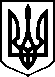 МІНІСТЕРСТВО ОХОРОНИ ЗДОРОВ’Я УКРАЇНИН А К А ЗПро державну реєстрацію лікарських засобів, які підлягають закупівлі спеціалізованою організацією  Відповідно до статті 9 Закону України «Про лікарські засоби», 
пункту 5, 7 Порядку державної реєстрації (перереєстрації) лікарських засобів, затвердженого постановою Кабінету Міністрів України від 26 травня 2005 року № 376, абзацу двадцять сьомого підпункту 12 пункту 4 Положення про Міністерство охорони здоров’я України, затвердженого постановою Кабінету Міністрів України від 25 березня 2015 року № 267 (в редакції постанови Кабінету Міністрів України від 24 січня 2020 року № 90), пункту 4 розділу І Порядку проведення перевірки реєстраційних матеріалів на їх автентичність на лікарський засіб, який подається на державну реєстрацію з метою його закупівлі особою, уповноваженою на здійснення закупівель у сфері охорони здоров'я, або спеціалізованою організацією, затвердженого наказом Міністерства охорони здоров'я України від 15 червня 2020 року № 1391, зареєстрованого в Міністерстві юстиції України 14 липня 2020 року за              № 660/34943, на підставі результатів перевірки реєстраційних матеріалів, доданих до заяви про державну реєстрацію лікарського засобу, який підлягає закупівлі спеціалізованою організацією, проведеної Державним підприємством «Державний експертний центр Міністерства охорони здоров’я України», висновків за результатами перевірки реєстраційних матеріалів на їх автентичність на лікарський засіб, який подається на державну реєстрацію з метою його закупівлі особою, уповноваженою на здійснення закупівель у сфері охорони здоров'я, або спеціалізованою організацією, Протокольного рішення засідання Постійної робочої групи з розгляду проблемних питань державної реєстрації лікарських засобів № 5 від 13 квітня 2021 року  НАКАЗУЮ:Зареєструвати та внести до Державного реєстру лікарських засобів України лікарські засоби згідно з переліком (додаток).Контроль за виконанням цього наказу покласти на заступника Міністра з питань європейської інтеграції Іващенка І.А.Міністр                                                                                           Максим СТЕПАНОВПЕРЕЛІКзареєстрованих ЛІКАРСЬКИХ ЗАСОБІВ (медичних імунобіологічних препаратів),які вносяться до державного реєстру лікарських засобів УКРАЇНи З МЕТОЮ ЇХ закупівлі спеціалізованою організацієюГенеральний директор Директорату фармацевтичного забезпечення		       		                                                 Олександр  КОМАРІДА20 квітня 2021 року5.20200                     Київ                                     № 761284Додатокдо наказу Міністерства охорони здоров’я України «Про державну реєстрацію лікарських засобів, які підлягають закупівлі спеціалізованою організацією»від 20 квітня 2021 року № 761_______№ п/пНазва лікарського засобуФорма випуску (лікарська форма, упаковка)ЗаявникКраїнаВиробникКраїнаРеєстраційна процедураУмови відпускуРекламуванняНомер реєстраційного посвідченняІМУНОГЛОБУЛІН ЛЮДИНИ ПРОТИПРАВЦЕВИЙ / HUMAN TETANUS IMMUNOGLOBULINрозчин для ін'єкцій 250 МО в 1 флаконі (2,5 мл), по 1 флакону в картонній коробціТОВ "ПЮБЕ ГЛОБАЛ"ПольщаХуален Байолоджікал Енжінірінг Чонгчінг Ко. Лтд.Китайреєстрація до 31 березня 2022 рокуза рецептомНе підлягаєUA/18700/01/01МАРЕЛІМ MARELIMтаблетки кишковорозчинні по 180 мг по 10 таблеток у блістері, по 12 блістерів у пачціАккорд Хелскеа Полска Сп. з.о.о.ПольщаАккорд Хелскеа Б.В., Нiдерланди (відповідальний за випуск серії); Аккорд Хелскеа Лімітед, Велика Британiя (відповідальний за випуск серії); Аккорд Хелскеа Лімітед, Велика Британiя (вторинне пакування); Аккорд Хелскеа Лімітед, Велика Британiя (додаткове первинне та вторинне пакування); Аккорд Хелскеа Полска Сп.з.о.о., Польща (відповідальний за випуск серії); АЛС Лабораторіс (ЮК) Лімітед, Велика Британiя (контроль якості); Астрон Ресьорч Лімітед, Велика Британiя (контроль якості); Весслінг Хангері Лтд., Угорщина (контроль якості); Інтас Фармасьютікалз Лтд., Індія (виробництво лікарського засобу, первинне та вторинне пакування); Лабораторі Фундасіо ДАУ, Іспанiя (вторинне пакування); Синоптиз Індастріал Сп. з о.о., Польща (вторинне пакування); Фармавалід Лтд., Мікробіологічна Лабораторія, Угорщина (контроль якості); Фармадокс Хелскеа Лтд., Мальта (контроль якості, відповідальний за випуск серії)Нідерланди/Велика Британія/Польща/Індія/Угорщина/Іспанія/Мальтареєстрація до 31 березня 2022 рокуза рецептомНе підлягаєUA/18671/01/01МІКОФІТ тверді капсули по 250 мг по 10 капсул у блістері; по 10 блістерів у пачціАккорд Хелскеа Полска Сп. з.о.о.Польщавиробництво лікарського засобу, первинне та вторинне пакування:Інтас Фармасьютікалз Лімітед, Індіядодаткове вторинне пакування:СК Фарма Лоджистікс ГмБХ, Німеччинадодаткове первинне та вторинне пакування:Аккорд Хелскеа Лімітед, Велика Британіяконтроль якості:Астрон Ресьорч Лімітед, Велика БританіяФармавалід Лтд., Мікробіологічна лабораторія, УгорщинаАЛС Лабораторіс (ЮК) Лімітед, Велика БританіяТОВ АЛС Чеська Республіка, Чеська РеспублікаЛАБОРАТОРІ ФУНДАСІО ДАУ, ІспаніяЛаб Аналісіс с.р.л., ІталіяВесслінг Хангері Кфт., УгорщинаФармадокс Хелскеа Лтд., Мальтавідповідальний за випуск серії:Аккорд Хелскеа Полска Сп.з.o.o., ПольщаАккорд Хелскеа Лімітед, Велика БританіяАккорд Хелскеа Б.В., НідерландиІндія/Німеччина/Велика Британія/Угорщина/Чеська республіка/Іспанія/Італія/Польща/Нідерланди/Мальтареєстрація до 31 березня 2022 рокуза рецептомНе підлягаєUA/18673/01/01ПЕРКІНРА/
PERKINRAрозчин для ін'єкцій 100 мг/0,67 мл в 1 попередньо наповненому шприці, по 7 шприців в упаковці, по 4 упаковки в картонній коробціТОВ "О2 Фарма"УкраїнаАріоДжен фармедІранреєстрація до 31 березня 2022 рокуза рецептомНе підлягаєUA/18670/01/01ВАКЦИНА АНТИРАБІЧНА ІНАКТИВОВАНА (ЛІОФІЛІЗОВАНА) РАБІВАКС-С /RABIES VACCINE INACTIVATED (FREEZE DRIED) RABIVAX-Sліофілізат для розчину для ін'єкцій, не менше 2,5 МО/доза у флаконі у комплекті з розчинником в ампулі, по 50 флаконів з ліофілізатом (по 1 дозі) у пачці з картону у комплекті з розчинником по 1 мл (стерильна вода для ін'єкцій) в ампулі, по 10 ампул в контурній чарунковій упаковці (піддоні), по 5 контурних чарункових упаковок (піддонів) з ампулами у пачці з картону СЕРУМ ІНСТИТУТ ІНДІЇ ПВТ. ЛТД.Індіявиробництво вакцини:
СЕРУМ ІНСТИТУТ ІНДІЇ ПВТ. ЛТД., Індія;
виробництво розчинника:
СЕРУМ ІНСТИТУТ ІНДІЇ ПВТ. ЛТД., ІндіяІндіяреєстрація до 31.03.2022 рокуза рецептомНе підлягаєUA/18637/01/01